ORDEROF THEHOLY MASS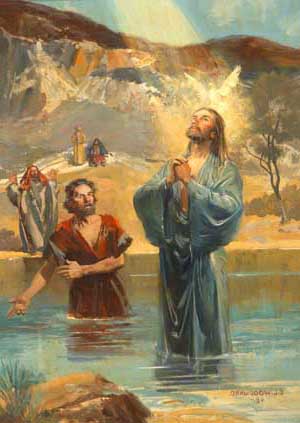 Season of Epiphany“Walking in the Spirit”Feast of the Baptism of our LordProcessionalPlease stand.BEHOLD THE CHRIST!Chorus)Behold the Christ, radiance of the glory of God!Behold the Christ, the Light of the world!Very God of very God, made Man to dwell with us.Christ in us, the hope of glory!Verse)Once we were without Christ, strangers to God’s promise.But it was God in Christ Who brought us back to Him.It’s no longer we who live, but Christ Who lives in us.In Him we live and move and have our being.AcclamationThe Ministers face the Presider, while the Presider faces the people and proclaims:Presider:	Blessed be God: Father, Son, and Holy Spirit.People:	And blessed be His kingdom, now and forever.Collect for PurityPresider:	Let us pray.Clergy face the Altar. Miter off.Almighty God, to You all hearts are open,all desires known, and from You no secrets are hid.Cleanse the thoughts of our hearts by the inspiration of Your Holy Spirit,that we may perfectly love Youand worthily magnify Your holy Name;through Christ our Lord.All:	Amen.Penitential RiteThe Summary of the Law and the Invitation to Confession are spoken by the Deacon in a high mass.Deacon faces the people.Summary of the LawDeacon:	Jesus said, “The first Commandment is this:Hear, O Israel: the Lord our God, the Lord is One. Love the Lord Your God with all your heart, with all your soul, with all your mind, and with all your strength.The second is this: Love your neighbor as yourself. There is no other commandment greater than these.Deacon:	Dearly beloved, let us come into the presence of the Almighty God, praying together as we kneel:Deacon faces the Altar. All kneel. Deacon leads the prayer, in unison:ConfessionAll:	Most merciful God, I confess that I have sinned against You in thought, word, and deed, by what I have done, and by what I have left undone. I have not loved You with my whole heart; I have not loved my neighbors as myself. I am truly sorry and I humbly repent. For the sake of Your Son Jesus Christ, have mercy on me and forgive me; that I may delight in Your will, and walk in Your ways, to the glory of Your Name. Amen.AbsolutionPresider faces the people.Presider:	Almighty God have mercy on you,  forgive you all your sins through our Lord Jesus Christ, Strengthen you in all goodness, and by the power of the Holy Spirit keep you in eternal life.All:	Amen.Please stand.All:	Amen.Glory in the Highest (Gloria in Excelsis)The Presider censes the Altar and then the Deacon of the Mass censes the Ministers.GLORIA IN EXCELSISChorus) Glory be to God on high, and on earth peace, good will towards men.(Repeat)1) We praise, Thee, we bless Thee, 	we worship Thee, we glorify Thee,we give thanks to Thee for Thy great glory,O Lord God, heavenly King, God the Father Almighty.2) O Lord, the only-begotten Son, Jesus Christ; O Lord God, Lamb of God, Son of the Father,Who takest away the sin of the world, have mercy upon us.Thou Who sittest at the right hand of God the Father: receive our prayer.3) For Thou only art holy, Thou only art the Lord,Thou only, O Christ; with the Holy Ghost, Art Most Highin the glory of God the Father. Amen.Coda)Glory be to God on high!Collect of the Day	(CEC)Presider faces the people.Presider:	The Lord be with you.People:	And with your spirit.Presider:	Let us pray.Presider and Ministers face the Altar.The Collect of the Day is taken from the preceding Sunday or the preceding Feast Day, whichever is nearer to the current date.Presider:	Father in heaven, Who at the baptism of Jesus in the River Jordan proclaimed Him Your beloved Son and anointed Him with the Holy Spirit: Grant that all who are baptized into His name may keep the covenant they have made, and boldly confess Him as Lord and Savior; Who with You and the Holy Spirit lives and reigns, one God, in glory everlasting. Amen.All:	Amen.Presider goes to the back of the Altar, kisses it, and goes to his chair.Please be seated.Liturgy of the WordPlease be seated.First ProclamationProclaimer: 	A Proclamation of the Word of God from the book of the Prophet Isaiah, chapters Forty Two.Isaiah 42: 1-7Proclaimer:	The Word of the Lord.People:	Thanks be to God!Responsorial PsalmProclaimer: 	Please stand for the Responsorial Psalm, which is Psalm Twenty Nine.All stand and the Proclaimer leads the people in the Responsorial Psalm followed by the Gloria Patri.Psalm 29Proclaimer:	Ascribe to the Lord, O sons of the mighty, ascribe to the Lord glory and strength.People:	Ascribe to the Lord the glory due to His name; worship the Lord in holy array.Proclaimer:	The voice of the Lord is upon the waters; the God of glory thunders, the Lord is over many waters.People:	The voice of the Lord is powerful, the voice of the Lord is majestic.Proclaimer:	The voice of the Lord breaks the cedars; yes, the Lord breaks in pieces the cedars of Lebanon.People:	He makes Lebanon skip like a calf, and Sirion like a young wild ox.Proclaimer:	The voice of the Lord hews out flames of fire.People:	The voice of the Lord shakes the wilderness; the Lord shakes the wilderness of Kadesh.Proclaimer:	The voice of the Lord makes the deer to calve and strips the forests bare; and in His temple everything says, “Glory!”People:	The Lord sat as King at the flood; yes, the Lord sits as King forever.Proclaimer:	The Lord will give strength to His people; the Lord will bless His people with peace.Gloria Patri	(BCP, Rite II)A Choral Response may be sung here.HYMN:BAPTIZED IN WATER(Michael Saward; c.Hope Publishing Co.)1) Baptized in water, sealed by the Spirit, cleansed by the blood of Christ our King;Heirs of salvation, trusting His promise, faithfully now God’s praise we sing.2) Baptized in water, sealed by the Spirit, dead in the tomb with Christ our King;One with His rising, Freed and forgiven, thankfully now God’s praise we sing.3) Baptized in water, sealed by the Spirit, marked with the sign of Christ our King;Born of one Father, we are His children, joyfully now God’s praise we sing.Please be seated.Second ProclamationProclaimer: 	A Proclamation of the Word of God from the Acts of the Apostles, Chapter Eight.Acts 8: 14 – 17  The proclaimer reads the second appointed lesson of the day.Proclaimer:	The Word of the Lord.People:	Thanks be to God!Please stand.Gradual VerseProclaimer:	It is the Spirit Who gives life; the flesh profits nothing; the Words that I have spoken to you are spirit and are life.Miter On. Bless the Gospel Proclaimer.Gradual Hymn:FOREVER, O LORD(David Morris; c. Hosanna! Music)Verse)Forever, O Lord, Your Word is settled in heaven;Your faithfulness, Lord, continues to all generations.Chorus)Your covenant magnified, exalted along with Your holy Name.Rejoicing in promises, I meditate on all Your righteous ways!I lift up my hands and praise the power of Your commands.Forever, O Lord, Your Word shall stand! Forever, O Lord, Your Word shall stand!Gospel AcclamationMiter Off.Deacon:	The Lord be with you.People:	And with your spirit.Deacon:	May the Lord be on our  minds, on our  lips, and on our  hearts as we hear  His Holy Gospel.	The Holy Gospel of our Lord Jesus Christ according to Saint Luke, Chapter Three.People:	Glory to You, Lord Christ!Gospel ProclamationThe appointed Gospel is read by a Deacon.Luke 3: 15 – 16; 21 – 22Deacon: 	The Gospel of the Lord.People: 	Praise to You, Lord Christ!All sit.HomilyPlease stand.Nicene CreedAll: 	We believe in one God, the Father Almighty, Maker of Heaven and earth, and of all things: visible and invisible.And in one Lord, Jesus Christ, the only begotten Son of God, begotten of His Father before all worlds;God of God, Light of Light, very God of very Godbegotten, not made, being of one substance with the Father;by Whom all things were made;Who for us men and for our salvation came down from Heaven;and was incarnate by the Holy Spirit and the Virgin Mary, and was made man;And was crucified also for us under Pontius Pilate;He suffered death and was buried, and rose again on the third day, in accordance with the Scriptures;and ascended into Heaven, and is seated on the right hand of the Father;and He shall come again, with glory, to judge the living and the dead;Whose Kingdom shall have no end.And we believe in the Holy Spirit the Lord, and Giver of Life, Who proceeds from the Father;Who with the Father and the Son together is worshiped and glorified;Who has spoken through the prophets.And we believe one holy catholic and apostolic Church;We acknowledge one baptism for the remission of sins;and we look for the resurrection of the dead, and the life of the world to come. Amen. Prayers of the PeopleDeacon:	In peace, we pray to You, Lord God.Minister:	For all people in their daily life and work;People:	For our families, friends, and neighbors, and for those who are alone.Minister:	For this community, the nation, and the world;People:	For all who work for justice, freedom, and peace, especially President Duterte.Minister:	For the just and proper use of Your creation;People:	For the victims of hunger, fear, injustice, and oppression.Minister:	For all who are in danger, sorrow, or any kind of trouble;People:	For those who minister to the sick, the friendless, and the needy.Minister:	For the peace and unity of the Church of God;People:	For all who proclaim the Gospel, and all who seek the Truth.Minister:	For Craig our Patriarch, Ricardo our Primate, and Ariel our Bishop; and for all bishops and other ministers;People:	For all who serve You in Your Church.Minister:	For all who have died, People:	That they may have a place in Your eternal Kingdom.Presider:	We lift before You the members of this congregation who are in need of our intercession:Minister:	Hear us, Lord;People:	For Your mercy is great.Minister:	We thank You, Lord, People:	For all the blessings of this life.Minister:	We exalt You, O God our King;People:	And praise Your Name forever and ever.Minister:	Lord, let Your lovingkindness be upon us;People:	We put our trust in You, as we lift to You our Corporate Petition.Corporate PetitionAlmighty God and King,our dwelling place in all generations,owner of the earth and all it contains:Grant unto us our allotted inheritance, we pray,and the grace to build upon itfacilities in which Your people,being restored in Your imageand ever-growing in love for You,might become a habitation of Your presenceand ministers of Your life,to the glory of Jesus Christ our Lord;Who lives and reigns together with Youand the Holy Spirit, one God,now and forever. Amen.Concluding CollectPresider:	Almighty God, we thank You that through Your Son Jesus Christ, Your sure promise to David is fulfilled, and His throne is established forever.  All glory be to You now and forever.All:	Amen.PeacePresider: 	The peace of the Lord be always with you.People:	And with your spirit.Presider:	Let us offer one another a sign of God’s peace.Worship in Psalms, Hymns, and Spiritual Songs:The Sacrifice of PraiseThe Offertory:The Sacrifice of OurselvesCOME AND SING PRAISES (Ascribe To The Lord)Verse)Ascribe to the Lord, O mighty ones,Ascribe to the Lord glory and strength;Ascribe to the Lord the glory due His Name,Worship the Lord in the beauty of His holiness.Chorus)Come and sing praises to the Rock of all ages,Come and sing praises to Jesus our Lord;Come and adore Him, bow down before Him,Come and sing praises to Jesus our Lord.MY LIFE IS IN YOU, LORDChorus)My life is in You, Lord; my strength is in You, LordMy hope is in You, Lord - in You, it’s in You.Verse)I will praise You with all of my life,I will praise You with all of my strength.With all of my life, with all of my strength,All of my hope is in You!CODA) In You, it’s in You, In You, it’s in YouIn You, it’s in You!!!WE HAVE SEEN YOUR GLORY (Twila Paris;c. 2005 Mountain Spring Music (adm. Hosanna! Music)1) You are the Word, You are the Light;We have seen Your glory,Shining in the darkest night;We have seen Your glory.Chorus)Jesus, full of grace and truth;Jesus, we will worship You;Jesus one and only Son;We have seen Your glory;We have seen Your glory.We have seen Your glory;We have seen Your glory.2) You are the Lamb Who gives us life;We have seen Your glory,Born of God we testify;We have seen Your glory.3) You are Son of God and Son of man;We have seen Your glory;All creation in Your hand;We have seen Your glory.IN CHRIST ALONE1) In Christ alone my hope is found;He is my light, my strength, my song;This cornerstone, this solid ground,Firm through the fiercest drought and storm.What heights of love, what depths of peace,When fears are stilled, when strivings cease!My comforter, my all in all – Here in the love of Christ I stand.2) In Christ alone, Who took on flesh,Fullness of God in helpless babe!This gift of love and righteousness,Scorned by the ones He came to save.Till on that cross as Jesus died,The wrath of God was satisfied;For ev'ry sin on Him was laid – Here in the death of Christ I live.3) There in the ground His body lay,Light of the world by darkness slain;Then bursting forth in glorious day,Up from the grave He rose again!And as He stands in victory, sin's curse has lost its grip on me;For I am His and He is mine -Bought with the precious blood of Christ.4) No guilt in life, no fear in death -This is the pow'r of Christ in me;From life's first cry to final breath,Jesus commands my destiny.No pow'r of hell, no scheme of man,Can ever pluck me from His hand;Till He returns or calls me home - Here in the pow'r of Christ I'll stand.I STAND IN AWEVerse)You are beautiful beyond description, Too marvelous for words;Too wonderful for comprehension: Like nothing ever seen or heard!Who can grasp Your infinite wisdom, Who can fathom the depth of Your love?You are beautiful beyond description; Majesty enthroned above!Chorus)And I stand, I stand in awe of You!  I stand, I stand in awe of You!Holy God, to Whom all praise is due; I stand in awe of You!CODA) I stand in awe of You! (2x)The Lesser Doxology may be sung in a high mass, during which time the Presider censes the gifts.After the Altar and Gifts have been censes by the Presider, the Deacon censes the Ministers, then all of the people.Then Presider censes the front of the Altar and the Ministers again.DoxologyPraise God from Whom all blessings flow,Praise Him all creatures here below;Praise Him above, ye heavenly Host:Praise Father, Son and Holy Ghost!AMEN!Preparation of the GiftsStanding behind the Altar, the Presider takes the paten with the bread or a large host, and, holding it slightly raised above the altar, says:Presider:	Blessed are You Lord, God of all creation. For through Your goodness we have received the bread we offer You: fruit of the earth and work of human hands, it will become the Body of Christ.People:	Blessed be God forever.While pouring a small amount of water into the chalice and flagon, the Presider says quietly:Presider:	By the mystery of this water and wine may we come to share in the divinity of Christ, who humbled Himself to share in our humanity.Then the Presider takes the chalice and, holding it slightly raised above the altar, says:Presider:	Blessed are You Lord, God of all creation, for through Your goodness we have received the wine we offer You, fruit of the vine and work of human hands; it will become the Blood of Christ.People:	Blessed be God forever.Then the Presider takes an offering basket or bag, and while holding it slightly raised above the altar, says:Presider:	Blessed are You Lord, God of all creation, for through Your goodness we bring these tithes and offerings before You. They will be used in Your church for the work You have set before us and the furthering of Your kingdom.Presider places the offering below the altar, then washes his hands, quietly saying:Presider:	Wash me, O Lord, from my iniquity and cleanse me from my sin.Exhortation To Pray (Orate fratres)The Presider returns to the center of the altar, faces the people, and says:Presider:	Pray, brothers and sisters, that my sacrifice and yours may be acceptable to God, the Almighty Father.People:	May the Lord accept the sacrifice at your hands for the praise and glory of His name, for our good and the good of all His holy Church.All:	Amen.Great ThanksgivingPresider: 	The Lord be with you.People:	And with your spirit.Presider: 	Lift up your hearts.People:	We lift them up to the Lord.Presider: 	Let us give thanks to the Lord our God.People:	It is right to give Him thanks and praise.Preface	 (Feast of the Baptism of our Lord)The priest continues the preface with hands extended:Presider:	Father, all powerful and everliving God, we do well always and everywhere to give You thanks. You celebrated Your new gift of baptism by signs and wonders at the Jordan. Your voice was heard from heaven to awaken faith in the presence among us of the Word made man.  Your Spirit was seen as a dove, revealing Jesus as Your servant, and anointing Him with joy as the Messiah, sent to bring to the poor the good news of salvation.  In our unending joy we echo on earth the song of the angels in heaven as they praise Your glory forever:Sanctus Benedictus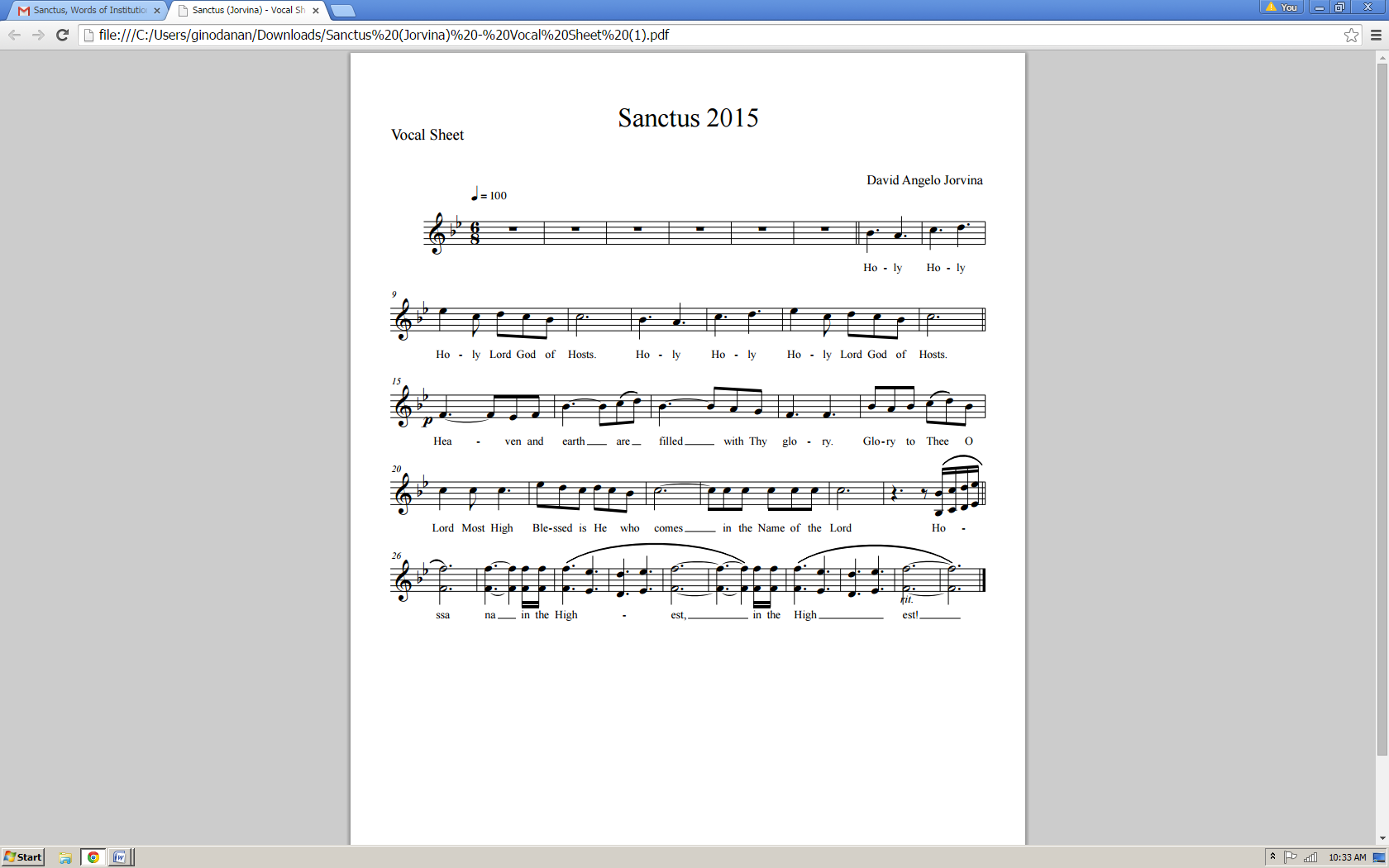 Eucharistic Prayer VIII	CECThe presider, with hands extended, says:Presider:	We give You praise, Father most holy, for You are great and You have fashioned all Your works in wisdom and in love. You formed man in Your own image and entrusted the whole world to his care, so that in serving You alone, the Creator, He might have dominion over all creatures.And when through disobedience he had lost Your friendship, You did not abandon him to the domain of death. For You came in mercy to the aid of all, so that those who seek might find You. Time and again You offered them covenants and through the prophets taught them to look forward to salvation.And You so loved the world, Father most holy, that in the fullness of time You sent Your only begotten Son to be our Savior. Made incarnate by the Holy Spirit and born of the Virgin Mary, He shared our human nature in all things but sin. To the poor He proclaimed the good news of salvation, to prisoners, freedom, and to the sorrowful of heart, joy. To accomplish Your plan, He gave himself up to death, and rising from the dead, He destroyed death and restored life.Presider:	And that we might live no longer for ourselves but for Him who died and rose again for us, You sent the Holy Spirit, Father, as the first fruits for those who believe, so that, bringing to perfection His work in the world, He might sanctify creation to the full.Please kneel.Invocation of the Holy SpiritThe Presider raises his hands above the Altar, then lowers them down above the offerings. While making the sign of the cross once over both the bread and chalice, he says:Presider:	Therefore, O Lord, we pray: may this same Holy Spirit graciously sanctify these  offerings, that they may become the  Body and  Blood of our Lord Jesus Christ, for the celebration of this great mystery, which He himself left us as an eternal covenant.The Presider joins his hands.Words of InstitutionThe words of the Lord in the following formulas should be spoken clearly and distinctly, as their meaning demands.Presider:	For when the hour had come for Him to be glorified by You, Father most holy, having loved His own who were in the world, He loved them to the end. And while they were at supper He took bread, blessed and broke it, and gave it to His disciples, saying: “Take, eat: This is My Body, which is given for you. Do this for the remembrance of Me.”The Presider shows the consecrated host to the people, places it on the paten, and bows or genuflects in adoration.The Presider continues:Presider:	In a similar way, taking the cup filled with the fruit of the vine, He gave thanks and gave the cup to His disciples, saying:“Drink this, all of you: This is My Blood of the New Covenant, which is shed for you and for many for the forgiveness of sins. Whenever you drink it, do this for the remembrance of Me.”The Presider shows the consecrated chalice to the people, places it on the corporal, and bows or genuflects in adoration.Please stand.Please stand.Mystery of FaithThen, with hands extended, the Presider says:Presider:	Let us proclaim the mystery of faith:Then all sing or say:All:	Christ has died,Christ is risen,Christ will come again.Prayer for the ChurchThen with hands extended, the Presider says:Presider:	Therefore, O Lord, as we now celebrate the memorial of our redemption, we remember Christ’s death and His descent to the realm of the dead. We proclaim His resurrection and His ascension to Your right hand, and, as we await His coming in glory, we offer You His Body and Blood.Look, O Lord, upon the sacrifice of praise and thanksgiving which You Yourself have provided for Your church, and grant in Your loving kindness to all who partake of this one bread and one cup that, gathered into one body by the Holy Spirit, they may truly become a living sacrifice in Christ to the praise of Your glory.Presider:	Therefore, Lord, remember now your servant Craig, our Patriarch, Ricardo, our Primate, Ariel, our Bishop, and the whole order of Bishops. Remember all the clergy, especially those who take part in the offering, as well as your people gathered here before you, seeking you with sincere hearts.The Presider prays for them briefly with hands joined. Then, with hands extended, he continues:Presider:	To all of us, Your children, grant, O merciful Father, that we may enter into a heavenly inheritance with the Blessed Virgin Mary, Mother of God, and with Your apostles and saints in Your kingdom. There, with the whole of creation freed from the corruption of sin and death, may we glorify You through Christ our Lord,The Presider joins his hands.through whom You bestow on the world all that is good.Great Doxology and Great AmenThe Presider takes the chalice and the host, and lifting them up, says:Presider:	By Him, with Him, and in Him, in the unity of the Holy Spirit, all honor and glory is Yours, Almighty Father, now and forever.The people respond:People:	AMEN.The Lord’s PrayerThe Presider continues:Presider:	And now as our Savior Christ taught us, we are bold to pray.AMA NAMIN(Musika at Titik ni Fr. Manoling Francisco, SJ)Ama namin, sumasalangit Ka,Sambahin ang ngalan Mo.Mapasa amin ang kaharian Mo,Sundin ang loob Mo.Dito sa lupa para ng sa langit.Bigyan Mo po kami ngayon ng aming kakanin sa araw-araw,at patawarin Mo kami sa aming mga sala.Para nang pagpapatawad namin sa nagkakasala sa amin.At huwag Mo kaming ipahintulot sa tukso.At iadya Mo kami sa lahat ng masama.Sapagka't sa'Yo ang kaharian, kapangyarihan, at *kaluwalhatianNgayon at magpakailanman;Ngayon at magpakailanman. AMEN.*Orihinal ay "kapurihan"KORDERO NG DIYOS(Lamb of God)(Musika at Titik ni Fr. Manoling Francisco, SJ)Kordero ng Diyos na nag-aalis ng mga kasalanan ng mundo,Maawa Ka sa amin, Kordero ng Diyos, maawa Ka.Kordero ng Diyos na nag-aalis ng mga kasalanan ng mundo,Maawa Ka sa amin, Kordero ng Diyos, maawa Ka.Kordero ng Diyos na nag-aalis ng mga kasalanan ng mundo,Ipagkaloob Mo sa amin ang kapayapaan.Breaking of the BreadThe Presider breaks the consecrated host in half, then breaks off a small piece and places it in the chalice.Christ our Passover (Pascha Nostrum)The Christ our Passover (Pascha Nostrum) may be spoken or sung in unison, or antiphonally by the Presider and the People.Presider:	Hallelujah!Christ our Passover is sacrificed for us!People:	Therefore, let us keep the feast. Hallelujah!Invitation to CommunionThe Presider elevates the host and the chalice together, saying:Presider: 	Behold the Lamb of God, behold Him Who takes away the sins of the world. Blessed are those called to the Supper of the Lamb.People: 	Lord, I am not worthy that You should enter under my roof, but say only the word and my soul shall be healed.Presider: 	The gifts of God for the people of God:Take them in remembrance that Jesus died for you, and feed on Him in your hearts with thanksgiving.The Ministration of CommunionCHRIST ABOVE MEChorus)Christ above me, Christ beside me, Christ within me, ever guiding;Christ behind me, Christ before, Christ my love, my life, my Lord.1) Bread of life from Heaven, Lover of my soul;Peace of God, so ever present,I surrender my control to… 2) Mercy everlasting, tenderness divine;Word of God so ever healing,I surrender heart and mind to…Coda) Christ my love, my life, my Lord.OH THE GLORYVerse)Jesus, all glorious, create in us a temple; Called as living stones, where You're enthroned.As You rose from death in pow'r, so rise within our worship;Rise upon our praise, and let the hand that saw You raisedClothe us with Your glory, draw us by Your grace!Chorus)Oh, the glory of Your presence; We, Your temple give You rev'rence!So arise to Your rest, and be blessed by our praise As we glory in Your embrace:As Your presence now fills this place!Post-Communion PrayerPresider:	Let us pray.All:	Almighty and everliving God, we thank You for feeding us with the spiritual food of the most precious Body and Blood of Your Son, our Savior Jesus Christ; and for assuring us in these holy mysteries that we are living members of the Body of Your Son, and heirs of Your eternal kingdom.And now, Father, send us out to do the work You have given us to do, to love and serve You as faithful witnesses of Christ our Lord.To him, to You, and to the Holy Spirit, be honor and glory, now and forever. Amen.BlessingMiter on.Bishop:	The Lord be with you.People:	And with your spirit. Bishop:	Our help is in the Name of the Lord.People:	The maker of heaven and earth.Deacon:	Bow your heads and pray for God’s blessing.Bishop:	Let Christ, the Son of God, be manifest in you, that your lives may be a light to the world; and the blessing of God Almighty:  the Father and the Son and the Holy Spirit, be with you now and forever. Amen.RecessionalHERE COMES A MIRACLEChorus)Here comes a miracle! Here comes a miracle!O can't you feel it in the air?That look is on His face, His glory is in this place,And I know a miracle is here!DismissalDeacon:	Go in peace glorifying the Lord by your life.People:	Thanks be to God. Hallelujah! Hallelujah! Amen. 